Activity 4.3 Opportunities to Respond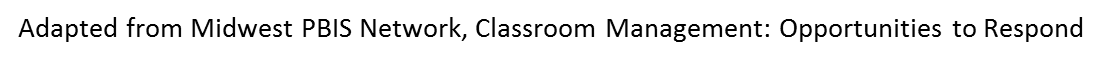 Discuss with your PLC practices for ensuring numerous opportunities to respond. Talk at your table and see if you can summarize what you have learned, by listing the OTR strategies, and then noting any suggestions or thoughts for using that strategy effectively.  Create/modify a lesson plan(s) to increase opportunities for students to respond.  Identify opportunities to respond through the use of response cards, dry erase boards, technology, choral response, pair share, etc.Consider using the Assessment for Opportunities to Respond document within the resources section, or a different form of choice, to observe and monitor during a 10 minute period.Schedule a time for the group to meet back together to share the results of what was successful, what, if any, pitfalls you encountered, and supportive feedback on opportunities for growth.